Основные нормативно-правовые документы, регламентирующие 
порядок и проведение 
Всероссийской сельскохозяйственной переписи 2016 года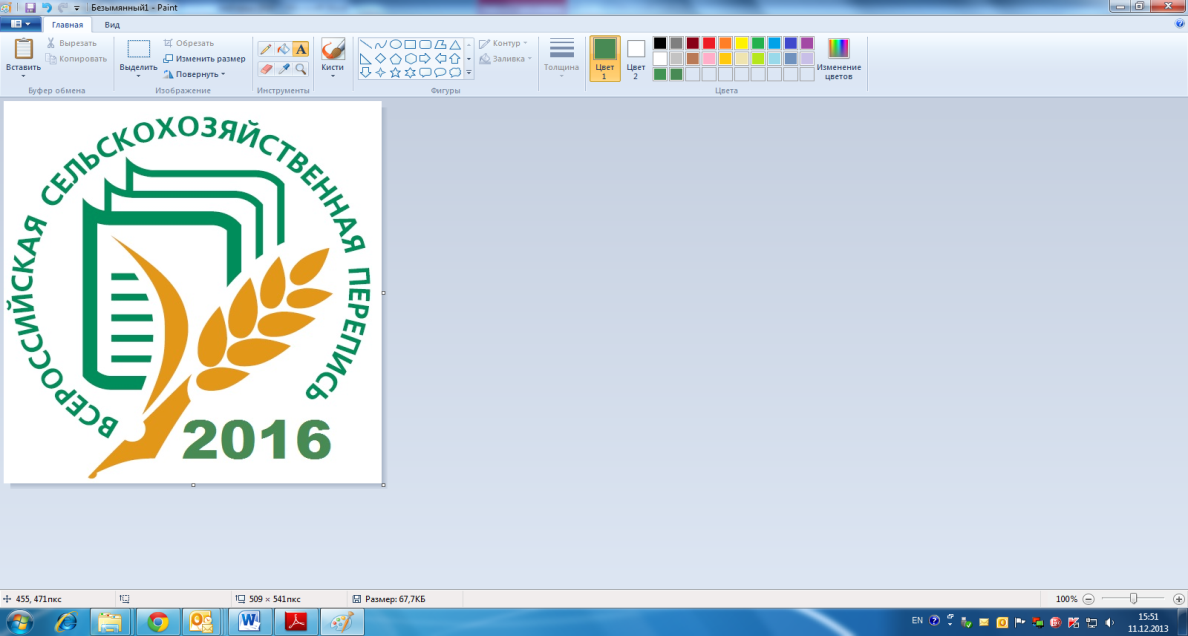 Федеральный закон от 21 июля 2005 года № 108-ФЗ 
"О Всероссийской сельскохозяйственной переписи" 
(с изменениями в редакции Федерального закона 
от 1 декабря 2014 года № 411-ФЗ)распоряжение Правительства Российской Федерации 
от 3 ноября 2012 года № 2062-р;постановление Правительства Российской Федерации 
от 10 апреля 2013 года № 316 "Об организации Всероссийской сельскохозяйственной переписи 
2016 года"; распоряжение Правительства Красноярского края 
от 5 июня 2015 года № 496-р.приказ Росстата от 12.09.2013 № 363 "О создании Комиссии Росстата по Всероссийской сельскохозяйственной переписи 2016 года";приказ Росстата от 30.03.2015 № 141 "Об утверждении Основных методологических и организационных положений по подготовке и проведению  Всероссийской сельскохозяйственной переписи 2016 года".